Základná škola, Lichardova 24, Žilina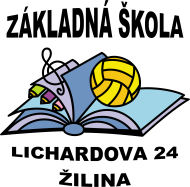 Školský poriadokpre žiakovV Žiline, 1. september 2023                                                         PhDr. Miroslava Gajdošová                                                                                                                riaditeľka školyÚvodMilá žiačka, milý žiak!     Každá spoločnosť sa riadi určitými pravidlami. Preto aj my na našej škole si takéto pravidlá, ako sa máš správať v triede, v klube detí, v školskej jedálni a ostatných školských priestoroch, pri školských podujatiach a na verejnosti, každý rok stanovujeme.      Všetky body školského poriadku sledujú cieľ, aby každé vystúpenie žiaka v škole i mimo nej zodpovedalo pravidlám slušnosti, spoločenského správania, aby každý chránil zdravie svoje i svojich spolužiakov a aby sa riadil takými zásadami, ktoré umožnia jemu i jeho spolužiakom nerušene sa vzdelávať a užitočne pritom príjemne prežiť niekoľko rokov na našej škole. Vychádzame z Deklarácie ľudských práv a tých jej bodov, ktoré sa dotýkajú života v škole: Máš právo chodiť do školy.     Základné vzdelanie máš právo dostať zadarmo. Škola ťa musí naučiť úcte k ľudským právam a základným slobodám a dodržiavať dohodnuté pravidlá.Máš právo slušným spôsobom povedať svoj názor.Máš právo svoje názory slobodne vyjadrovať verejne. Nikto nemá právo ti v tom brániť, ale aj ty vždy uznávaj právo druhého na jeho vlastný názor.Tvoja sloboda nemôže obmedzovať slobodu iných.„Moja sloboda sa končí tam, kde sa začína sloboda druhého.“  Na tomto výroku J.J. Rousseaua je založený aj náš školský poriadok.
Školský poriadok obsahuje tieto kapitoly:
Čl. 1 Príchod žiakov do školy.Čl. 2 Správanie sa žiakov na vyučovaní.Čl. 3 Správanie sa cez prestávky.Čl. 4 Odchod žiakov zo školy.Čl. 5 Dochádzka žiakov do školy.Čl. 6 Starostlivosť o zovňajšok.Čl. 7 Zdravotná starostlivosť.Čl. 8 Starostlivosť o školské zariadenie, šk. potreby, prostredie učební, chodieb a šk. ihriska.Čl. 9 Povinnosti týždenníkov.Čl. 10 Triedna samospráva žiakov.Čl. 11 Dochádzka žiakov do klubu detí.Čl. 12 Správanie sa žiakov mimo vyučovania.Čl. 13 Pochvaly a iné ocenenia.Čl. 14 Práva žiakov.Čl. 15 Práva a povinnosti zákonného zástupcu žiaka.Čl. 16 Žiakom nie povolené.Čl. 17 Vzťahy medzi žiakmi.Čl. 18 Mobilný telefón.  Čl. 19 Opatrenia vo výchove.  Čl. 20 Obťažovanie a diskriminácia.  Čl. 21 Záverečné ustanovenieČl. 1Príchod žiakov do školy1. Do školy prichádza žiak  o 7.40 hod., aby bol pred začiatkom vyuč. hodiny  na svojom mieste s pripravenými učebnými pomôckami. Na popoludňajšie vyučovanie a záujmovú činnosť prichádza 5 min. pred začiatkom vyučovania /činnosti/. Do budovy vstupuje v sprievode vyučujúceho.2. Žiaci 1. ročníkov v septembri môžu vstupovať do budovy školy v sprievode 1 rodiča iba do priestorov šatne (do konca 1. týždňa školského roka). Od 2. septembrového týždňa vstupujú prváci do budovy samostatne. V prípade potreby im pomáha učiteľ vykonávajúci dozor.3. Ešte pred vstupom do budovy si žiak očistí obuv a v pridelenej šatni si odloží vrchný odev, preobuje sa do zdravotne vhodnej obuvi a uloží si topánky na svoje miesto, topánky si nenosí do triedy.4. Budova školy sa ráno uzatvára o 8.00 hod., keď žiak príde po tomto termíne, bude do školskej budovy vpustený so zápisom o oneskorenom príchode. 3 neskoré príchody sa počítajú ako 1 neospravedlnená hodina. To isté platí, keď sa oneskorí z prestávky.5. Do školskej budovy žiak vchádza hlavným vchodom, ktorý ráno otvára školník.6. Žiak neprichádza skôr, ako je stanovený začiatok vyučovania, nesmie sa zdržiavať v budove školy bez dozoru pedagogického pracovníka.7. Z bezpečnostných dôvodov nie je dovolené v budove školy používať topánky s kolieskom, skejtbordy, kolieskové korčule, bicykle a akékoľvek dopravné prostriedky.8. Žiak po vstupe do školy nesmie v priebehu vyučovacieho dňa bez vedomia učiteľa sám opustiť budovu školy.Čl.2Správanie sa žiakov na vyučovaníV prípade, že sa učiteľ v priebehu 5 minút nedostaví na vyučovaciu hodinu, poverení žiaci, zvyčajne predseda triedy, oznámi túto skutočnosť vedeniu školy.Ak si sa nemohol z vážnych dôvodov pripraviť na hodinu, ospravedlň sa vyučujúcemu na jej začiatku ešte pred skúšaním.Veci potrebné na vyučovanie si žiak pripraví cez prestávku. Ostatné veci má v aktovke, ktorá je zavesená alebo uložená vedľa lavice.Nesnaž sa získať výhodu pre seba narušovaním vyučovania, a tým vyviesť učiteľa z miery „ukradnutím“ z jeho vyučovacieho času.Preto rešpektuj učiteľovo právo na vyučovacej hodine a zároveň zásady slušnosti.Učiteľ má právo kedykoľvek si vziať slovo a začať komunikačný akt. Môže prerušiť reč žiaka, kedy on uzná za vhodné v rámci pedagogického rozhovoru – on učí teba.Učiteľ môže hovoriť s kým chce. Sám si vyberá partnera - konkrétneho žiaka, skupinu žiakov alebo triedu ako celok.Učiteľ si volí tému rozhovoru. Aj keď je učivo dané osnovami, konkrétnu tému komunikácie volí učiteľ podľa svojich pedagogických zámerov.Učiteľ rozhoduje o dĺžke rozhovoru a vyučovacej hodiny. Dĺžka hovoru učiteľa nie je obmedzená iným komunikujúcim (dokonca niekedy ani zvonením, ak počas vyučovacej hodiny musel riešiť výchovné problémy s tebou alebo s tvojimi spolužiakmi môže Ti nariadiť účasť na popoludňajšom náhradnom vyučovaní - aj celej skupine či triede - kde je tvoja účasť evidovaná).Učiteľ môže hovoriť v ktorejkoľvek časti učebne: za katedrou, v uličke alebo z iného miesta.Učiteľ môže hovoriť postojačky, v sede alebo pri chôdzi.Žiak môže na hodine hovoriť, len keď dostane slovo. Slovo mu udeľuje učiteľ. Nesmie hovoriť bez dovolenia ani vtedy, keď nehovorí nikto.Žiak hovorí iba s tým, s kým mu je určené. Hovorí s tým, kto mu položil otázku alebo dal iný pokyn k odpovedi. Býva to spravidla učiteľ.Žiak hovorí iba o téme, o ktorej je reč. Téma rozhovoru je daná otázkou.Žiak hovorí iba tak dlho, ako je mu dovolené. Učiteľ môže  prehovor žiaka prerušiť alebo naopak, prikázať mu, aby pokračoval.Žiak hovorí iba na mieste, ktoré má určené. Hovorí v lavici, ak dostane pokyn, hovorí pri tabuli, ak dostane pokyn.Komunikácia sa obyčajne začína tak, že učiteľ položí žiakovi otázku alebo dá iný pokyn k odpovedi.Ak si opakovane alebo zámerne žiak neprinesie pomôcky na vyučovanie, odmieta alebo ignoruje pokyny učiteľa tak, že je narušený vyučovací proces a učiteľ kvôli žiakovi neplní verejný záujem - je ohrozené právo na vzdelávanie spolužiakov- rieši situáciu s vedením školy podľa § 58 Školského zákona. /viď. Výchovné opatrenia/.Za dokázateľné plagiátorstvo pri písaní slohov, referátov či tvorbe projektov, hanobenie autorských práv kopírovaním, rozmnožovaním a nebodaj obohacovaním sa na pôde školy, budú okrem školského poriadku proti žiakovi vyvodené trestnoprávne náležitosti podľa Občianskeho zákonníka a Zákonu o rodine.Pri opakovanom vyrušovaní a podvádzaní pri písaní testu žiakovi učiteľ test alebo možnosť odpovede odoberie, pričom bude hodnotený známkou nedostatočná.Pokiaľ žiak z dôvodu častej absencie, prípadne pomalšieho pracovného tempa a pod., nestihne dokončiť hodnotenú zadanú prácu v určenom vyučovacom čase na predmetoch výtvarná výchova, výtvarné techniky, informatika a tvorba projektov môže využiť možnosť dokončenia mimo rozsahu vyuč. hodín určených rozvrhom v termíne po dohode s vyučujúcim a po písomnom oznámení rodičom.Čl. 3 Správanie sa cez prestávkyZ dôvodu bezpečnosti sa po chodbách a schodištiach chodí vpravo a pomaly (žiaci nebežia, nenaháňajú sa).Malé prestávky sú desaťminútové a veľká po štvrtej vyučovacej hodine 20 minút, viď Príloha č.2.Počas malých prestávok a prestávky po druhej vyučovacej hodine žiak zotrváva najmä vo svojej triede, desiatuje a pripravuje sa na ďalšiu vyuč. hodinu, použije WC a vykoná osobnú hygienu podľa potreby, nezdržuje sa v cudzích triedach a na schodištiach. Po štvrtej hodine idú na obed žiaci 8. a 9. ročníka, ale len v sprievode vyučujúceho. Cez prestávky sa môžu žiaci stretávať na chodbách školy a na medziposchodí v prípade, že sa správajú slušne. Je prísne zakázané navštevovať kamarátov v iných triedach!Papiere a odpadky žiaci odhadzujú do košov! Nie je prípustné odhadzovať ich do záchodových mís, pisoárov, umývadiel a voľne v školskom areáli. Žiaci tým robia zbytočnú prácu zamestnancom školy a svojim spolužiakom, aby sme udržali areál školy čistý a upravený. Nezabudni, odpad sa triedi – separuje, čím chceme pomôcť ekológii.Cez prestávky chodia určení žiaci po pomôcky.Ak je vyučovanie v odborných učebniach, žiak  si pripraví potrebné pomôcky a čaká pred koncom prestávky v triede na vyučujúceho daného predmetu.Žiak má zakázané vykláňať sa z okien, vyhadzovať von papiere a iné odpadky a zdržiavať sa v inej triede ako ich kmeňovej.Vyskočenie z prízemných okien je považované za hrubé porušenie školského poriadku, za ktoré bude žiakovi udelená znížená známka zo správania.Pred hodinou TSV si žiak zoberie úbor a čaká  na vyučujúceho v triede.Rešpektuj zákaz fajčenia, požívania alkoholických nápojov, kofeínových a energetickýchnápojov, drog a iných omamných látok v škole i v celom areáli školy a upozorni na to ajostatných, ktorí by tento zákaz chceli porušiť. Aj prinesenie cigariet, alkoholu, drog, prípadneiných omamných látok do areálu školy sa považuje za hrubé porušenie nielen školskéhoporiadku, ale aj Občianskeho zákonníka atď. a musíme to hlásiť podľa § 58 Školského zákona. /viď. Výchovné opatrenia/....Čl. 4Odchod žiakov zo školyPo skončení poslednej vyučovacej hodiny si žiak uloží svoje veci do aktovky, očistí si svoje pracovné miesto a okolie od papierov a iných nečistôt a vyloží si stoličku na lavicu.Pod vedením učiteľa žiak odíde do šatne, kde sa prezuje a pod dozorom vyučujúceho opustí školskú budovu.Žiaci poverení starostlivosťou o triedu / týždenníci, príp. určená služba / skontrolujú triedu – čistotu, zatvorené okná, zhasnuté svetlá, zotretie tabule - až potom ju opustia.Ak žiak zistí nejakú stratu, ohlási to vyučujúcemu alebo triednej učiteľke. Nájdené veci odnesie do kancelárie školy.V blízkom okolí školy žiak využíva asfaltové chodníky, nie trávnik, z dôvodu BOZ a cez hlavné cesty používa prechod pre chodcov. ( Po skončení školy už za žiaka zodpovedajú jeho zákonní zástupcovia.)Opustiť triedu, cvičisko alebo pracovné miesto môže žiak len so súhlasom vyučujúceho alebo triedneho učiteľa.Po 4. vyučovacej hodine iba stravujúci sa žiaci 8. a 9. ročníka sa v priebehu 20- minútovej prestávky naobedujú v školskej jedálni a vrátia sa bezodkladne naspäť do tried.Čl. 5 Dochádzka žiakov do školyŽiak musí chodiť do školy pravidelne a včas podľa rozvrhu hodín a zúčastňovať sa činností, ktoré škola organizuje.Po príchode do školy je každý žiak povinný označiť svoj príchod elektronicky čipom v označovači umiestnenom na prízemí školy (pri hlavnom vchode a pri bočnom vchode). Po skončení vyučovania žiak čipom označí svoj odchod. Pri prerušení vyučovania z dôvodu návštevy lekára (prípadne rodinných či osobných dôvodov) žiak označuje čipom začiatok aj koniec prerušenia. V prípade, že sa žiak už na vyučovanie nevráti, označuje len svoj odchod zo školy.Účasť na vyučovaní voliteľných predmetov a záujmovej činnosti je pre prihláseného žiaka povinná.Ak žiak nemôže prísť do školy pre príčinu, ktorá je vopred známa, požiada jeho zákonný zástupca o uvoľnenie z vyučovania písomnou formou. Žiaka môže triedny učiteľ uvoľniť najviac na 3 dni v jednom polroku.  Na viac ako 3 dni môže byť žiak uvoľnený z vyučovania  na základe písomnej žiadosti zákonného zástupcu so súhlasom riaditeľa školy.Preferovaná forma ospravedlňovania je elektronická cez e-ŽK, žiadosť - tlačivo, potom mail, SMS a vo výnimočných prípadoch telefón do 24 hodín.Ak neprítomnosť dieťaťa alebo žiaka z dôvodu ochorenia trvá dlhšie ako päť po sebe nasledujúcich vyučovacích dní, predloží žiak, jeho zákonný zástupca alebo zástupca zariadenia potvrdenie od lekára na 6. deň neprítomnosti žiaka z dôvodu ochorenia. (Počas nepriaznivej epidemiologickej situácie platí úprava ospravedlňovania absencie žiakov rodičmi podľa  Dodatku č. 1 k Školskému poriadku v čase mimoriadnej situácie)Za dôvod ospravedlniteľnej neprítomnosti dieťaťa alebo žiaka sa uznáva najmä choroba, prípadne lekárom nariadený zákaz dochádzky do školy, mimoriadne nepriaznivé poveternostné podmienky alebo náhle prerušenie premávky hromadných dopravných prostriedkov, mimoriadne udalosti v rodine alebo účasť dieťaťa alebo žiaka na súťažiach.Ak absencia žiaka v jednotlivých predmetoch presiahne 30% z celkového počtu realizovaných vyučovacích hodín, môže byť v individuálne odôvodnených prípadoch žiakovi nariadená riaditeľom školy komisionálna skúška z daného predmetu.Čl. 6 Starostlivosť o zovňajšokDo školy žiak prichádza čistý a upravený, primerane oblečený, bez odhalených bedrových partií, brucha a hlbokého výstrihu. Taktiež nie je prípustná výstredná dĺžka a úprava nechtov, výstredný make-up i účes a používanie či nosenie pírsingu, čo nie je v súlade s BOZP na hodinách TSV a ŠP.Všetky vrchné časti odevu, obuv a prezuvky si žiak označí menom, prípadne značkou.Zo zdravotných a estetických dôvodov sa žiakom neodporúča pogumovaná obuv a tepláky. Výstredné oblečenie, príliš nápadná úprava vlasov a nosenie drahých šperkov je neprípustné!Žiak si oblečie na hodinu, na ktorú je to potrebné, pracovný odev a počas hodiny v ňom pracuje.Na hodine telesnej výchovy sa žiak prezlečie do športového odevu v šatni. Nie je dovolené cvičiť v šatách, ktoré má žiak oblečené počas vyučovania.Do školy je zakázané nosiť odevy s vulgárnymi nápismi ( aj cudzojazyčné), ďalej nápismi a symbolmi propagujúcimi násilie, drogy a pod.Čl. 7Zdravotná starostlivosťŽiaci chodia do školy čistí a upravení. Pri zaznamenaní pedikulózy v škole a nájdení vši detskej vo vlasoch konkrétneho žiaka, bude žiak odobratý z kolektívu a následne po oznámení rodičom odoslaný k lekárovi, ktorý potvrdí jeho návrat do kolektívu. Následne bude vykonaný ranný filter všetkých žiakov.Žiaci sa starajú o svoje zdravie a zdravie svojich spolužiakov. Správajú sa tak, aby sebe ani svojim spolužiakom nespôsobili ujmu na zdraví. Dodržiavajú pokyny k zachovaniu čistoty v triede a v škole. V triede majú hygienické vrecúška, dodržiavajú zásady osobnej hygieny.V rámci boja proti toxikománii je na území celej školy a celého školského areálu zakázané fajčiť, užívať alkohol, kofeínové, energetické nápoje a omamné prostriedky (drogy). Tento zákaz platí aj na obdobie školských výletov - počas cesty a po dobu celého školského výletu.Zakazuje sa nosiť do školy legálne aj nelegálne drogy, šíriť ich, prechovávať alebo užívať. Porušenie tohto zákazu sa bude klasifikovať ako hrubé porušenie školského poriadku!Za hrubé porušenie disciplíny sa budú považovať aj náznaky fyzického alebo psychického týrania, sexuálne zneužívanie spolužiakov a spolužiačok. V odôvodnených prípadoch budú žiaci, ktorí sa dopúšťajú týchto pokleskov, nahlásení na príslušný odbor soc. starostlivosti a budú riešení v trestnoprávnom konaní podľa zákona!Pri prácach v dielňach, na pozemku, v odborných učebniach a na hodinách TV dodržiavajú žiaci  predpisy, o ktorých ich poučia učitelia daných predmetov.Žiak nesmie nosiť do školy predmety ohrozujúce vlastné zdravie a zdravie spolužiakov a pedagogických zamestnancov.Čl. 8 Starostlivosť o školské zariadenie, šk. potreby, prostredie učební, chodieb a šk. ihriska Žiak je povinný šetriť učebnice a školské potreby, udržiavať v poriadku a čistote svoje miesto, triedu a ostatné školské priestory, chrániť majetok pred poškodením. Je povinný nosiť do školy učebnice a školské potreby podľa rozvrhu hodín a pokynov učiteľov.Ak žiak úmyselne alebo z nedbalosti poškodí školský majetok, jeho zákonní zástupcovia sú povinní škodu v plnej miere nahradiť.Žiak je povinný mať učebnice a zošity riadne zabalené. Ak v priebehu školského roka poškodí učebnicu o viac ako 25% ( 1. stupeň) a 20 % (2. stupeň) , musí rozdiel uhradiť. Ak učebnicu stratí, musí ju zaplatiť ako novú.Ak žiak prechádza z jednej školy na druhú, učebnice odovzdá škole, ktorú opúšťa.Čl. 9 Povinnosti týždenníkovTýždenníkov určuje triedny učiteľ a sú zapísaní na viditeľnom mieste v triede. Týždenníci pred vyučovaním skontrolujú poriadok v triede. Pred vyučovaním i počas prestávok zotrú tabuľu, pripravia kriedy a učebné pomôcky na vyučovanie.Na každej hodine hlásia vyučujúcemu chýbajúcich žiakov. Po skončení vyučovania v triede zotrú tabuľu vlhkou špongiou, zatvoria vodovodné kohútiky, uložia kriedu, zhasnú svetlo a skontrolujú zatvorenie okien.Ich povinnosti sú najmä: pred vyučovaním zotrieť tabuľu, pripraviť kriedu a ostatné potreby; na každej hodine hlásia neprítomných; po skončení vyučovania zotrú tabuľu, uložia pomôcky, zatvoria obloky, vytiahnu žalúzie; prekontrolujú uzávery vody; dbajú o estetické prostredie triedy, vrátane starostlivosti o kvety a triedenie odpadu.Čl. 10 Triedna samospráva žiakovŽiacky kolektív triedy si so súhlasom triedneho učiteľa volí triednu žiacku samosprávu na čele s predsedom a ďalšími členmi podľa odporúčania triedneho učiteľa. Predseda zastupuje triedu v školskom parlamente, dbá o poriadok, správanie spolužiakov a o inventár triedy. Predkladá požiadavky triednemu učiteľovi a ostatným vyučujúcim. Povinnosti ďalších členov určuje triedny učiteľ. Triedna žiacka samospráva je pomocný orgán triedneho učiteľa.Týždenníkov určuje triedny učiteľ vždy v piatok. Sú dvaja a ich mená zapíše do triednej knihy.Čl. 11   Vnútorný poriadok školského klubu detí Riadenie a organizácia školského klubu detí1. Školský klub detí riadi riaditeľ školy a ZRŠ poverený vedením ŠKD.2. Výchovno-vzdelávaciu činnosť organizujú vychovávateľky.3. ŠKD je súčasťou školy.II. Prevádzka ŠKDŠKD je v prevádzke celý školský rok, okrem dní pracovného pokoja a štátnych sviatkov,  denne od 06:00 h. do 17:00 h.III. Zaradenie deti do ŠKD1. Dieťa sa do ŠKD prijíma na jeden školský rok na základe vyplneného zápisného lístka zákonným zástupcom a písomného súhlasu riaditeľa školy.2. ŠKD je určené prednostne pre žiakov 1. stupňa ZŠ.IV. Výchovno-vzdelávacia činnosť1. Výchovno-vzdelávacia činnosť je zameraná na prípravu na vyučovanie, záujmovú činnosť a oddych v čase mimo vyučovania.2. Výchovno-vzdelávacia činnosť školského klubu detí sa organizuje ako:a) pravidelná činnosť zameraná na prípravu na školské vyučovanie,b) pravidelná záujmová činnosť na uspokojovanie a rozvíjanie individuálnych potrieb detí,c) príležitostná činnosť najmä formou podujatí, súťaží, exkurzií a pohybových aktivít.3. Režim dňa pozostáva z viacerých činností, ktoré majú svoje opodstatnenie. Dodržiava zásadu striedania času oddychu s časom povinností, berie do úvahy biorytmus detí, prihliada na krúžkovú činnosť a odchod zo školského klubu. Skladba dňa je vystavaná tak, aby sa čo najviac detí mohlo zapojiť do ponúkaných aktivít.4. ŠKD pre činnosť využíva triedy 1. stupňa, herňu, telocvične školy, cvičnú kuchynku, učebňu informatiky, aulu školy, školské ihrisko, ihrisko s preliezkami pri jedálni a letnú triedu.V. Dochádzka detí do ŠKD1. Rozsah dennej dochádzky, spôsob odchodu detí, prípadne záujmovú činnosť mimo ŠKD uvedie zákonný zástupca na zápisnom lístku.2. Prípadné zmeny v dochádzke a spôsobe odchodu sa oznamujú písomne (v slovníčku, na papieri).3. Zákonný zástupca je povinný písomne vyznačiť spôsob odchodu dieťaťa z ŠKD - samostatne, alebo v sprievode inej oprávnenej osoby. Rodičia alebo poverená osoba čaká dieťa pred vchodom školy. Čakanie detí v okolí školy, napríklad na parkovisku, sa považuje za samostatný odchod bez sprievodu dospelej osoby. Takýto odchod dieťaťa musí byť vopred písomne dohodnutý.4. Zmenu odchodu dieťaťa môže zákonný zástupca oznámiť vychovávateľke aj prostredníctvom EduPage, ak sa o tomto spôsobe oznamu dohodli na rodičovskom združení. O uvedenom je záznam v zápisnici z RZ.5. Zákonný zástupca dieťaťa, alebo rodinný príslušník, ktorý vyzdvihuje dieťa z ŠKD je povinný prevziať si dieťa pri vchode do budovy školy osobne, nie prostredníctvom mobilného telefónu.6. Za príchod dieťaťa na rannú činnosť zodpovedá jeho zákonný zástupca.VI. Starostlivosť o zdravie a bezpečnosť žiakov1. Za bezpečnosť detí v ŠKD zodpovedá pani vychovávateľka.2. Deti v ŠKD organizovane obedujú v jedálni pod dohľadom pani vychovávateľky.3. Ak dieťa ochorie v škole počas dňa, rodič je povinný vyzdvihnúť dieťa v čo najkratšom čase.4. Učiteľ, ktorý vyučuje poslednú vyučovaciu hodinu, odovzdáva deti vychovávateľke. 5. Deti na záujmové krúžky preberajú od vychovávateľky do svojej zodpovednosti vedúci krúžkov a po skončení podľa dohody s rodičmi ich uvoľňujú domov, alebo odovzdávajú vychovávateľke.6. Ak zistí vychovávateľka u dieťaťa zdravotné ťažkosti, nevoľnosť, teplotu, upovedomí o tom zákonných zástupcov. ktorý si ho vyzdvihne čo najkratšej dobe po prevzatí oznámenia.7. Ak dieťa nerešpektuje pokyny vychovávateľky, správa sa agresívne, opakovane porušuje školský poriadok, svojím správaním ohrozuje ostatných, môže byť vylúčené z ŠKD.8. Nosenie drahých predmetov do ŠKD zodpovednosť rodiča. 9. Deti majú mať svoje osobné veci (vrchné ošatenie - vetrovky, kabáty, bundy, prezuvky, topánky) označené pre prípad odcudzenia.10. Zodpovednosť za dieťa, ktoré nenavštevuje ŠKD, preberá po skončení vyučovania zákonný zástupca.Príspevok na úhradu za pobyt dieťaťa v ŠKDVýška mesačného príspevku na čiastočnú úhradu nákladov za pobyt dieťaťa v klube je v zmysle Článku 3 Všeobecne záväzného nariadenia Mesta Žilina č. 3/2023 o výške príspevkov na čiastočnú úhradu nákladov v školách a školských zariadeniach v zriaďovateľskej pôsobnosti Mesta Žilina s účinnosťou  od 1.4.2023 mesačne na jedno dieťa 15€.  Príspevok sa uhrádza na príjmový účet IBAN SK55 5600 0000 0003 0373 5004 po mesiacoch do 25. dňa v príslušnom mesiaci, alebo spolu za obdobie september – december do 25.9. príslušného kalendárneho roku a za január – jún do 25.1. príslušného kalendárneho roka.Variabilný symbol je mesiac, za ktorý zákonný zástupca uhrádza pobyt dieťaťa v ŠKD.  Do poznámky pre prijímateľa treba uviesť meno a priezvisko dieťaťa, triedu.Príspevok na úhradu dieťaťa za pobyt v ŠKD hradí zákonný zástupca.Príspevok na čiastočnú úhradu nákladov na činnosť ŠKD sa neuhrádza, ak zákonný zástupca o to písomne požiada riaditeľa školy a predloží doklad, že je členom domácnosti, ktorej sa poskytuje pomoc v hmotnej núdzi.Príspevok sa uhrádza nezávisle od času a počtu dní, ktoré dieťa strávi v ŠKD.Ak zákonný zástupca odhlási dieťa z ŠKD v priebehu mesiaca, nemá nárok na vrátenie poplatku.Na dieťa v ŠKD sa v plnom rozsahu vzťahuje vnútorný poriadok školy. Čl. 12 Správanie sa žiakov mimo vyučovaniaNa školských vychádzkach, výletoch, exkurziách sa žiak riadi pokynmi vedúceho učiteľa a ostatných pedagogických pracovníkov. Dodržuješ určené termíny miesta a času stretnutia.Žiak  vystupuje voči dospelým pedagogickým i nepedagogickým pracovníkom, aj voči spolužiakom slušne, a tak vzorne reprezentuje svoju rodinu, školu a mesto, odkiaľ prišiel na návštevu.Žiak sa musí správať slušne aj mimo vyučovania, a to aj počas voľných dní a prázdnin tak, aby neporušoval zásady spolunažívania a spoločenské normy správania.Čl. 13 Pochvaly a iné oceneniaPochvaly a iné ocenenia sa udeľujú za mimoriadny prejav aktivity a iniciatívy, za záslužný alebo statočný čin.Návrh na udelenie pochvaly alebo iného ocenenia sa prerokuje v pedagogickej rade.Ústnu alebo písomnú pochvalu udeľuje žiakovi pred kolektívom triedy alebo školy triedny učiteľ, riaditeľ, ale aj zástupca zriaďovateľa školy alebo zástupca právnickej osoby.V osobitne odôvodnených prípadoch ako je napríklad statočný čin, ktorým bol zachránený ľudský život alebo majetok značnej materiálnej hodnoty, môže udeliť žiakovi pochvalu alebo iné ocenenie aj orgán verejnej správy, minister školstva alebo prezident republiky.Pochvaly a iné ocenenia sa zaznamenávajú do triedneho výkazu alebo katalógového listu žiaka.Čl. 14Práva žiakov1. Každý žiak bez rozdielu má právo na bezplatné vzdelávanie zamerané na vývoj jeho osobnosti, rozvoj jeho talentu, rozumových a fyzických schopností.2. Žiak má právo na jemu zrozumiteľný výklad učiva.3. Žiak má právo k danému učivu položiť akúkoľvek otázku a dostať na ňu odpoveď.4. Žiak má právo na omyl.5. Žiak má právo na čo najobjektívnejšie hodnotenie a poznať v primeranej lehote výsledokhodnotenia.6. Žiak má právo na ohľaduplné a taktné zaobchádzanie zo strany učiteľa i spolužiakov.7. Žiak má právo v primeranom čase, priestore a primeraným spôsobom vyjadriť svoj názor na čokoľvek.8. Žiak má právo sedieť s kým chce, pokiaľ svojím správaním neruší učiteľa alebo spolužiakov.9. Žiak má právo na prestávku, ako ju stanovuje vnútorný poriadok školy.10. Žiak má právo zúčastniť sa žiackej samosprávy v rámci triedy a školy.11. Žiak má právo na výber budúceho štúdia, resp. povolania.12. Žiaci majú právo primerane využívať školské zariadenie, učebne, pomôcky, knižnicu.13. Majú právo zapájať sa podľa záujmu do mimoškolských športových, kultúrnych a iných aktivít, ktoré organizuje škola.14. Žiak má právo podľa svojich potrieb využívať pomoc triedneho učiteľa,výchovného poradcu, koordinátora drogovej prevencie a školského psychológa.15. Každý žiak má byť chránený pred všetkými formami zanedbávania, krutosti a využívania.16. Žiak 5.-9.roč., ktorý je na konci II. polroku klasifikovaný stupňom nedostatočný najviacz dvoch predmetov, má právo vykonať opravné skúšky.17. Rodič žiaka, ktorý má pochybnosti o správnosti klasifikácie v jednotlivých predmetoch nakonci I. a II. polroku má právo do 3 dní požiadať o komisionálne preskúšanie žiaka.Čl. 15 Práva a povinnosti zákonného zástupcu žiaka Zákonný zástupca má právo:1. vybrať pre svoje dieťa školu alebo školské zariadenie, ktoré poskytuje výchovu a vzdelávanie   podľa tohto zákona, zodpovedajúce schopnostiam, zdravotnému stavu, záujmom a záľubám   dieťaťa, jeho vierovyznaniu, svetonázoru, národnosti a etnickej príslušnosti,   (Právo na slobodnú voľbu školy alebo školského zariadenia možno uplatňovať v súlade s    možnosťami výchovno-vzdelávacej sústavy.)žiadať, aby sa v rámci výchovy a vzdelávania v škole alebo v školskom zariadení poskytovali deťom a žiakom informácie a vedomosti vecne a mnohostranne v súlade so súčasným poznaním sveta a v súlade s princípmi a cieľmi výchovy a vzdelávania,oboznámiť sa s výchovno-vzdelávacím programom školy alebo školského zariadenia a školským poriadkom,byť informovaný o výchovno-vzdelávacích výsledkoch svojho dieťaťa,na poskytnutie poradenských služieb vo výchove a vzdelávaní svojho dieťaťa,zúčastňovať sa výchovy a vzdelávania po predchádzajúcom súhlase riaditeľa školy alebo školského zariadenia,vyjadrovať sa k výchovno-vzdelávaciemu programu školy alebo školského zariadenia prostredníctvom orgánov školskej samosprávy,byť prítomný na komisionálnom preskúšaní svojho dieťaťa po predchádzajúcom súhlase riaditeľa školy.Zákonný zástupca žiaka je povinný:vytvoriť pre dieťa podmienky na prípravu na výchovu a vzdelávanie v škole a na plnenie školských povinností,dodržiavať podmienky výchovno-vzdelávacieho procesu svojho dieťaťa určené školským poriadkom,dbať na sociálne a kultúrne zázemie dieťaťa a rešpektovať jeho špeciálne výchovno-vzdelávacie potreby,informovať školu alebo školské zariadenie o zmene zdravotnej spôsobilosti jeho dieťaťa, jeho zdravotných problémoch alebo iných závažných skutočnostiach, ktoré by mohli mať vplyv na priebeh výchovy a vzdelávania,nahradiť škodu, ktorú žiak úmyselne zavinil,uskutočniť úhradu stravy v školskej jedálni 2 dni pred ukončením predchádzajúceho mesiaca bankový a poštový prevod). Ak rodič nestihne úhradu uskutočniť včas, musí sa dohodnúť s vedúcou školskej jedálne o ďalšom postupe stravovania žiaka v školskej jedálni.7.  Zákonný zástupca je povinný prihlásiť dieťa na plnenie povinnej školskej dochádzky adbať o to, aby dieťa dochádzalo do školy pravidelne a včas, ak mu nezabezpečí inú formuvzdelávania podľa tohto zákona; dôvody neprítomnosti dieťaťa na výchove a vzdelávanídoloží dokladmi v súlade so školským poriadkom. (ZÁKON č. 245/2008 Z. z. z 22. mája2008 o výchove a vzdelávaní (školský zákon) a o zmene a doplnení niektorých zákonov §144)8.  Ak sa dieťa alebo žiak nemôže zúčastniť na výchove a vzdelávaní v škole alebo v školskomzariadení, jeho zákonný zástupca je povinný oznámiť škole alebo školskému zariadeniu bezzbytočného odkladu príčinu jeho neprítomnosti.Za dôvod ospravedlniteľnej neprítomnosti žiaka sa uznáva najmä choroba, prípadne lekáromnariadený zákaz dochádzky do školy, mimoriadne nepriaznivé poveternostné podmienkyalebo náhle prerušenie premávky hromadných dopravných prostriedkov, mimoriadne udalostiv rodine alebo účasť žiaka na súťažiach.9.  Neprítomnosť žiaka, ktorá trvá najviac tri po sebe nasledujúce vyučovacie dni,ospravedlňuje jeho zákonný zástupca; vo výnimočných a osobitne odôvodnených prípadochškola môže vyžadovať lekárske potvrdenie o chorobe dieťaťa alebo žiaka alebo iný dokladpotvrdzujúci odôvodnenosť jeho neprítomnosti.Ak neprítomnosť žiaka z dôvodu ochorenia trvá dlhšie ako tri po sebe nasledujúce vyučovaciedni, predloží žiak, jeho zákonný zástupca potvrdenie od lekára. (Počas nepriaznivej epidemiologickej situácie platí úprava ospravedlňovania absencie žiakov rodičmi podľa  Dodatku č. 1 k Školskému poriadku v čase mimoriadnej situácie)10. Povinná školská dochádzka (PŠD) sa začína spravidla začiatkom školského roka, ktorýnasleduje po dni, keď dieťa dovŕši 6. rok veku. Je 10 – ročná a trvá najdlhšie do koncaškolského roka, v ktorom žiak dovŕšil 16. rok veku. Zápis do 1. ročníka základnej školy sakoná každoročne podľa v zmysle VZN Mesta Žilina o určení času a miesta zápisu dieťaťa naplnenie povinnej školskej dochádzky v základnej škole. Miesto a čas zápisu určí riaditeľškoly.Žiak plní povinnú školskú dochádzku spravidla v obvode, kde má trvalý alebo prechodnýpobyt. Školské obvody určuje VZN č. 7/2016 Mesta Žilina. Ak sa zákonný zástupcarozhodne, že jeho dieťa bude plniť povinnú školskú dochádzku v inom obvode, je povinnýtúto skutočnosť oznámiť riaditeľovi školy, do ktorej obvodom patrí. Zákonný zástupcadieťaťa je povinný prihlásiť dieťa na plnenie povinnej školskej dochádzky v základnej škole(ďalej len „zápis“). 11. Ak dieťa po dovŕšení šiesteho roku veku nedosiahlo školskú spôsobilosť, riaditeľ školy rozhodne o odklade začiatku plnenia povinnej školskej dochádzky dieťaťa o jeden školský rok alebo o zaradení dieťaťa do nultého ročníka základnej školy, a to vždy na žiadosť zákonného zástupcu.     Súčasťou žiadosti zákonného zástupcu je odporučenie všeobecného lekára pre deti a dorast a odporučenie príslušného zariadenia výchovného poradenstva a prevencie.12.  Riaditeľ školy môže rozhodnúť o odklade začiatku plnenia povinnej školskej dochádzkydieťaťa alebo o jeho zaradení do nultého ročníka aj na návrh materskej školy, ktorú dieťanavštevuje a na základe predchádzajúceho odporučenia zariadenia výchovného poradenstva aprevencie, a to vždy s informovaným súhlasom zákonného zástupcu.13.  Zákonný zástupca má právo rozhodnúť o tom, či dieťa s odloženou školskou dochádzkoubude navštevovať materskú školu alebo nultý ročník.Čl.16Žiakom nie je povolené:fajčiť v priestoroch školy, v areáli školy a jej okolí a pri všetkých činnostiach organizovaných školou vo vyučovacom čase aj mimo neho,prinášať do školy veci, ktoré by mohli rozptyľovať pozornosť ostatných žiakov pri vyučovaní, napríklad časopisy, hry, ale aj videá, fotky a hry akéhokoľvek mediálneho formátu, ktoré propagujú pornografiu - aj v mobilnom telefóne,manipulovať s vecami zabezpečujúcimi ochranu budovy a majetok školy (napr. hasiace prístroje),znečisťovať steny (v interiéri aj exteriéri) kreslením, sprejovaním či písaním ničiť zariadenie učební, šatní  a ostatných priestorov školy,používať vulgárne výrazy,demonštrovať prejavy intimity, sexuálneho správania sa v čase vyučovania - prestávky, výlety, exkurzie, škola v prírode, lyžiarsky výcvik - voči spolužiakom a ani učiteľom a taktiež je neprípustná akákoľvek forma fyzického zbližovania intímneho charakteru,používať počas vyučovania mobilný telefón alebo iné zariadenie na zhotovovanie digitálneho záznamu (fotografie, video) a taktiež následne zverejňovať zhotovené  záznamy bez súhlasu vyučujúceho a zákonného zástupcu dotknutých žiakov       (Na hodine telesnej a športovej výchovy, žiaci pred vstupom do telocvične, odložia mobilné telefóny do úschovy vyučujúcemu.),konzumovať potraviny počas vyučovacích hodín (O výnimočných prípadoch rozhodne vyučujúci.),nosiť do školy cenné veci a neprimerane vysoké čiastky peňazí; v prípade straty či odcudzenia ide o osobnú zodpovednosť žiaka a rodiča,podvádzať, vyrušovať manipuláciou pomôcok, mobilov či iných vecí,našepkávať, zabávať sa celú vyučovaciu hodinu,neplniť úlohy a príkazy vrátane domácich úloh a nosenia si pomôcok,svojvoľne sa presádzať pred aj počas vyučovacej hodiny, ako aj svojvoľne sa pohybovať počas hodiny po triede a škole ( žiak sa na takýchto presunoch a zmenách musí dohodnúť s vyučujúcim),predlžovanie času pri plnení úloh,kladenie sabotujúcich otázok učiteľovi (s cieľom provokovať a rušiť vyučovanie),akékoľvek slovné zastrašovanie, prejavy šikanovania, psychické a fyzické násilie a jeho propagácia,prechovávanie zbraní a predmetov ohrozujúcich zdravie (napr. nôž, zábavná pyrotechnika, sklenené nádoby, horľavé látky a iné),prejavovať alebo propagovať rasovú, náboženskú či inú intoleranciu,prechovávanie, užívanie, predávanie, poskytovanie a propagácia návykových látok (alkohol, tabakové výrobky, organické rozpúšťadlá, nelegálne drogy, výrobky s obsahom CBD a iné), byť pod vplyvom látok uvedených v bode 19, nosiť a konzumovať kofeínové a energetické nápoje, nosiť do vnútorných priestorov školy kolobežky, bicykle, skateboardy a podobné športové náčinie. Jazda na týchto prostriedkoch v blízkom areáli školy v dňoch školského vyučovania je prísne zakázaná.Čl. 17Vzťahy medzi žiakmi, pedagogickými a nepedagogickými zamestnancamiJe prísne zakázané slabších alebo mladších spolužiakov vydierať, okrádať a ubližovať im, ničiť ich veci a nápismi a striekaním hanobiť ich meno a najbližších.Spory so spolužiakmi rieš bez použitia fyzickej sily a dohodni sa s nimi priateľsky. "Hovorme spolu, nebime sa!"Netoleruj šikanovanie, neprizeraj sa tomu, ale zasiahni alebo zavolaj pomoc dospelého.Nechaj na pokoji všetkých, ktorí sa nechcú zúčastniť hry alebo sa prechádzať, prípadne behať po ihrisku. Neumlčuj a neponižuj nikoho, uznávaj druhých bez ohľadu na rasu, náboženstvo, kultúru alebo postihnutie.K vyučujúcim sa správaj zdvorilo, rešpektuj ich pokyny počas vyučovania i prestávok. Rešpektuj aj požiadavky ostatných prevádzkových zamestnancov.V prípade úrazu či náhleho ochorenia, alebo ak si svedok niečoho neprirodzeného, ihneď informuj vyučujúceho, dozor konajúceho učiteľa alebo najbližšiu dospelú osobu.Čl. 18Mobilný telefónPravidlá používania mobilného telefónu pre žiakov 1.  – 4. ročníkaVšetci žiaci v zmysle vyhlášky č. 320/2008 § 20 o základnej škole sú povinní v čase od 8,00 hod do skončenia vyučovania mať počas vyučovania vypnuté mobilné telefóny (teda aj cez prestávky či v čakaní v rade na obed) a žiak mobil nesmie vyťahovať, ani sa s ním hrať a žiadnym spôsobom používať jeho funkcie (ani kalkulačku). V prípade nutnosti, môže žiak použiť mobilný telefón len so súhlasom triedneho učiteľa, dozor konajúceho učiteľa alebo vyučujúceho. Zároveň platí pravidlo č. 7 o používaní mobilného telefónu z Čl. 16. Ak žiak napriek tomuto mobil použije, učiteľ je oprávnený ho odobrať a odovzdá ho len zákonnému zástupcovi žiaka. Tento zákaz  sa týka aj tabletov, ipadov a všetkých elektronických zariadení, ktoré si priniesol na vyučovanie.2. Škola nezodpovedá za stratu a poškodenie mobilného telefónu, v prípade straty či odcudzenia  ide o osobnú zodpovednosť žiaka a rodiča.Pravidlá používania mobilného telefónu pre žiakov 5.  – 9. ročníka3.    Všetci žiaci v zmysle vyhlášky č. 320/2008 § 20 o základnej škole sú povinní v čase od 8,00 hod do skončenia vyučovania mať vypnuté mobilné telefóny, ktoré budú mať odložené v taške alebo šatňovej skrinke. Počas vyučovania (t. j. vyučovacích hodín i prestávok) žiak mobil nesmie vyťahovať, ani sa s ním hrať a žiadnym spôsobom používať jeho funkcie (ani kalkulačku). V prípade nutnosti  môže žiak so súhlasom zamestnanca školy použiť mobilný telefón, najmä na nevyhnutný kontakt s rodičom. Zákaz používania mobilu platí aj v ŠJ. Ak žiak napriek tomuto mobil použije, učiteľ je oprávnený ho odobrať a odovzdať zákonnému zástupcovi žiaka. Tento zákaz  sa týka aj tabletov, ipadov a všetkých elektronických zariadení, ktoré žiak priniesol na vyučovanie. Zároveň platí pravidlo č. 7 o používaní mobilného telefónu z Čl. 16.4.  Škola nezodpovedá za stratu a poškodenie mobilného telefónu, v prípade straty či odcudzenia ide o osobnú zodpovednosť žiaka a zákonného zástupcu. Čl. 19Opatrenia vo výchoveZa vzorné správanie, za vzorné plnenie povinností alebo za statočný čin možno žiakovi udeliť pochvalu alebo iné ocenenie.Ak sa žiak previní proti školskému poriadku, možno mu uložiť napomenutie alebo pokarhanie od triedneho učiteľa, pokarhanie od riaditeľa, viď. Príloha č. 1Ak žiak svojím správaním a agresivitou ohrozuje bezpečnosť a zdravie ostatných žiakov, ostatných účastníkov výchovy a vzdelávania alebo narúša výchovu a vzdelávanie do takej miery, že znemožňuje ostatným účastníkom výchovy a vzdelávania vzdelávanie, riaditeľ školy alebo školského zariadenia, okrem špeciálnych výchovných zariadení, môže použiť ochranné opatrenie, ktorým je okamžité vylúčenie žiaka z výchovy a vzdelávania umiestnením žiaka do samostatnej miestnosti za prítomnosti pedagogického zamestnanca.Riaditeľ školy alebo riaditeľ školského zariadenia bezodkladne privolá: a) zákonného zástupcu, b) zdravotnú pomoc, c) policajný zbor.Ochranné opatrenie slúži na upokojenie žiaka. O dôvodoch a priebehu ochranného     opatrenia vyhotoví riaditeľ školy alebo školského zariadenia písomný záznam.Čl. 20Obťažovanie a diskrimináciaObťažovanie v škole je také správanie žiaka alebo skupiny žiakov, v dôsledku ktorého dochádza alebo môže dôjsť k vytváraniu zastrašujúceho, nepriateľského, zahanbujúceho, ponižujúceho, potupujúceho, zneucťujúceho alebo urážajúceho prostredia, ktorého úmyslom alebo následkom je alebo môže byť zásah do slobody alebo ľudskej dôstojnosti.Sexuálne obťažovanie je verbálne, neverbálne alebo fyzické správanie sexuálnej povahy, ktorého úmyslom alebo následkom je alebo môže byť narušenie dôstojnosti žiaka a ktoré vytvára zastrašujúce, ponižujúce, zneucťujúce, nepriateľské alebo urážlivé prostredie.Nabádanie na diskrimináciu je presviedčanie, utvrdzovanie alebo podnecovanie žiaka alebo žiačky na diskrimináciu tretej osoby - iného žiaka alebo skupiny žiakov. / napr. objímanie sa so spolužiačkou - spolužiakom pred inými žiakmi školy počas vyučovania a prestávok v priestoroch školy/.Ak je žiak svedkom uvedených udalostí, ihneď ich nahlási triednemu učiteľovi, špeciálnemu pedagógovi alebo psychológovi, aby bol chránený pred diskrimináciou, násilím a sociálno-patogénnymi javmi.Čl. 21Záverečné ustanovenieZmeny a doplnky Školského poriadku školy schvaľuje riaditeľ školy po prerokovaní v pedagogickej rade školy.Triedni učitelia sú povinní oboznámiť s vnútorným poriadkom školy žiakov ako aj ich rodičov.Vnútorný poriadok nadobúda účinnosť dňa 1. septembra 2023.Príloha č. 1Školský rok 2023/2024Hodnotenie správania žiakov podľa závažnosti priestupkuPlatnosť od 01. 09. 2023Vysvetlivky: ŠP – školský poriadok, TO – trestné oznámenie, PRŠ – pokarhanie riaditeľa školy, PTU – pokarhanie triednym učiteľom, NTU – napomenutie triednym učiteľomČl. – článok, Info – informácia, poznámka, rodič – telefonický a následne osobný pohovor so zákonným zástupcom.Schválené s Dodatkom č.1 na PR dňa 24. 08. 2023.Príloha č.2Školský rok 2023/2024Harmonogram vyučovacích hodín a prestávok1. vyučovacia hodina8.00 – 8.45prestávka 8.45 – 8.552. vyučovacia hodina8.55 – 9.40prestávka 9.40 – 9.503. vyučovacia hodina9.50 – 10.35prestávka 10.35 – 10.454. vyučovacia hodina10.45 – 11.30prestávka 11.30 – 11.505. vyučovacia hodina11.50 – 12.35prestávka 12.35 – 12.456. vyučovacia hodina12.45 – 13.30prestávka 13.30 – 14.007. vyučovacia hodina14.00 – 14.45Dodatok č. 1k Školskému poriadku v čase mimoriadnej situácieplatný od 01.09.2021Opatrenia školy kvôli prevencii nákazy COVID-191. Pri ceste do školy sa sprevádzajúce osoby a žiaci riadia opatreniami ÚVZ SR a pokynmiRÚVZ.2. Sprevádzajúce osoby sa vo vnútorných priestoroch školy nepohybujú.3. Všetci žiaci a zamestnanci školy musia mať prekryté horné dýchacie cesty počas  vyučovania podľa aktuálne platnej vyhlášky ÚVZ SR.4. Návšteva toalety - po použití toalety si dezinfekčným mydlom z dávkovača umyje ruky a osuší jednorazovými papierovými utierkami. Potom si vydezinfikuje ruky. Žiak nepoužíva textilný uterák.5. Ak žiak v priebehu dňa vykazuje niektorý z možných príznakov COVID19, je umiestnený do samostatnej miestnosti a škola kontaktuje zákonných zástupcov, ktorí ho bezodkladnevyzdvihnú. O podozrení na nákazu COVID –19 škola informuje príslušný RÚVZ tak, ako je to v prípade iných infekčných ochorení.6. Žiakom je zakázané podľa Zákona 18/2018 Z.z. o ochrane osobných údajov, bez vedomiavyučujúceho v čase online vyučovacej hodiny nahrávať zvuk aj obraz a šíriť tieto nahrávky.V opačnom prípade to bude závažné porušenie školského poriadku.Povinnosti zákonných zástupcov1. Zákonný zástupca zodpovedá za dodržiavanie hygienicko - epidemiologických opatrení pripríchode žiaka do základnej školy a pri odchode žiaka zo základnej školy (nosenie rúšok,dodržiavanie odstupov, dezinfekcia rúk).2. Zákonný zástupca zabezpečí dieťaťu každý deň 2 rúška (jedno rezervné má žiak v taške) apapierové jednorazové vreckovky.3. Zákonný zástupca dohliadne na to, aby jeho dieťa prichádzalo a odchádzalo len s osobami,ktoré s ním žijú v spoločnej domácnosti.4. Zákonný zástupca predkladá pri prvom nástupe žiaka do základnej školy, alebo po každomprerušení dochádzky žiaka do školy v trvaní viac ako tri kalendárne  dni písomné vyhlásenie o tom, že žiak neprejavuje príznaky prenosného ochorenia a nemá nariadené karanténne opatrenie.5. Zákonný zástupca ospravedlňuje absenciu svojho dieťaťa zo zdravotných dôvodovna maximálne 5 po sebe idúcich pracovných dní. Po každom prerušení dochádzky žiaka do školy v trvaní viac ako 5 po sebe idúcich pracovných dní z dôvodu akéhokoľvek ochorenia predkladá potvrdenie o chorobe vydané všeobecným lekárom pre deti a dorast.6. V prípade, že u dieťaťa je podozrenie alebo potvrdené ochorenie na COVID-19, bezodkladne zákonný zástupca o tejto situácii informuje príslušného vyučujúceho a riaditeľa školy.Povinnosťou zákonného zástupcu je aj bezodkladne nahlásenie karantény, ak bola dieťaťunariadená lekárom všeobecnej zdravotnej starostlivosti pre deti a dorast alebo miestnepríslušným regionálnym hygienikom. Za týchto podmienok je dieťa zo školy vylúčené.Tento Dodatok č.1 nadobúda účinnosť 1. septembra 2021.V Žiline 31. 08. 2021                                                           PhDr. Miroslava Gajdošová v.r.                                                                                                     riaditeľka školyPriestupokPočet priestupkovOpatreniaZnámka zo správania1. Ublíženie na zdraví1xTO, info rodič2 – 4podľa závažnosti2. Propagácia násilia1xTO, info rodič2 – 4podľa závažnosti3. Diskriminácia1xInfo rodič34. Šikanovanie1xInfo rodič35. Krádež1xInfo rodič2 – 4podľa závažnosti6. Drogy, alkohol1xInfo rodič37. Zbrane, nepovolené látky1xTO, info rodič38. Poškodenie majetku1xFinanč.,odškod.,komisia,rodič29. Fajčenie1xInfo rodič210. Sprejerstvo1xInfo rodič2 – 311. Používanie telefónu3xTelefón sa zadrží, info rodičpokarhanie RŠ12. Neospravedlnené hodiny1 -23 - 45 - 910 - 3031 – 6061 - viacInfo rodičInfo rodičInfo rodičInfo ÚPSVaRInfo ÚPSVaRInfo ÚPSVaRNapomenutie TUPokarhanie TUPokarhanie RŠZníž. zn. zo spr. - 2 Zníž. zn. zo spr. - 3Zníž. zn. zo spr. - 413. Opakované vyrušovanie na vyučovaní10xPoznámka do ŽK10x……..220x…......3viac ako20x…..414. Opakované vyrušovanie na vyučovanído 9xPTU, PRŠPodľa závažnosti15. Zabúdanie domácich úloh a školských pomôcok5x10x15x20xOznam rodičomNapomenutieTUPokarhanie TUPokarhanie RŠZnížená známka zo správania16. Dôsledné plnenie školských povinnostíPochvala - odmenaPodľarozhodnutia TU17. Zabúdanie cvičebného úboru3x9x9xviac ako 6xOznam rodičom do ŽK,zápis do KZNTUPTUPRŠZnížená známka zosprávania 2. stupňa18. Vulgárne vyjadrovanie na adresu pedagogických a nepedagogických zamestnancov školy1x2xopakovanepohovor s rodičom pokarhanie RŠ2319. Závažné porušenie školského poriadku v čase mimoriadnej situácie:1. nahrávanie online vyučovania2.šírenie nahrávky1.Pokarhanie RŠ2. Znížená známka zo správania 2. stupňa